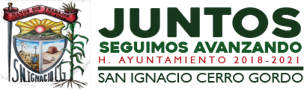 LEY DE TRANSPARENCIA Y ACCESO A LA INFORMACIÓN PÚBLICA DEL ESTADO DE JALISCO Y SUS MUNICIPIOS ARTÍCULO 8: FRACCIÓN VI : INCISO H: AGENDA DIARIA DE LAS ACTIVIDADES DEL SUJETO OBLIGADO, DE CUANDO MENOS EL ÚLTIMO MESJUNIO 2021PRESIDENTE MUNICIPALFECHA:MARTES  01/06/2021ACTIVIDADES   EFECTUADASACTIVIDADES   EFECTUADASVIDEO VACUNACIÓN CONTRA COVID-19 A PERSONAS DE 50 A 59 AÑOS Y MUJERES EMBARAZADAS (CON MÁS DE 10 SEMANAS DE EMBARAZO).ATENCIÓN A LA CIUDADANÍA EN PRESIDENCIA MUNICIPAL.VIDEO VACUNACIÓN CONTRA COVID-19 A PERSONAS DE 50 A 59 AÑOS Y MUJERES EMBARAZADAS (CON MÁS DE 10 SEMANAS DE EMBARAZO).ATENCIÓN A LA CIUDADANÍA EN PRESIDENCIA MUNICIPAL.FECHA:MIÉRCOLES 02/06/2021ACTIVIDADES   EFECTUADASACTIVIDADES   EFECTUADASATENCIÓN A LA CIUDADANÍA EN PRESIDENCIA MUNICIPAL.ATENCIÓN A LA CIUDADANÍA EN PRESIDENCIA MUNICIPAL.FECHA:JUEVES 03/06/2021ACTIVIDADES   EFECTUADASACTIVIDADES   EFECTUADASATENCIÓN A LA CIUDADANÍA EN PRESIDENCIA MUNICIPAL.ATENCIÓN A LA CIUDADANÍA EN PRESIDENCIA MUNICIPAL.FECHA:VIERNES 04/06/2021ACTIVIDADES   EFECTUADASACTIVIDADES   EFECTUADASATENCIÓN A LA CIUDADANÍA EN PRESIDENCIA MUNICIPAL.   ATENCIÓN A LA CIUDADANÍA EN PRESIDENCIA MUNICIPAL.   FECHA:SÁBADO 05/06/2021ACTIVIDADES   EFECTUADASACTIVIDADES   EFECTUADASFECHA:DOMINGO 06/06/2021ACTIVIDADES   EFECTUADASACTIVIDADES   EFECTUADASFECHA:LUNES 07/06/2021ACTIVIDADES   EFECTUADASACTIVIDADES   EFECTUADASATENCIÓN A LA CIUDADANÍA EN PRESIDENCIA MUNICIPAL.ATENCIÓN A LA CIUDADANÍA EN PRESIDENCIA MUNICIPAL.FECHA:MARTES  08/06/2021ACTIVIDADES   EFECTUADASACTIVIDADES   EFECTUADAS10:00 A.M. CITA CON CIUDADANO DEL MUNICIPIO POR TEMA DE PAVIMENTACIÓN EN CALLE DE SU DOMICILIO.12:00 P.M. CITA CON CIUDADANA DEL MUNICIPIO SOBRE EMPEDRADO DE CALLE DE SU DOMICILIO.10:00 A.M. CITA CON CIUDADANO DEL MUNICIPIO POR TEMA DE PAVIMENTACIÓN EN CALLE DE SU DOMICILIO.12:00 P.M. CITA CON CIUDADANA DEL MUNICIPIO SOBRE EMPEDRADO DE CALLE DE SU DOMICILIO.FECHA:MIÉRCOLES 09/06/2021ACTIVIDADES   EFECTUADASACTIVIDADES   EFECTUADASSALIDA A GUADALAJARA, POR VISITA A CASA JALISCO.SALIDA A GUADALAJARA, POR VISITA A CASA JALISCO.FECHA:JUEVES 10/06/2021ACTIVIDADES   EFECTUADASACTIVIDADES   EFECTUADAS8:00 P.M. INICIO DE SEMANA CULTURAL. EN CASA DE LA CULTURA.8:00 P.M. INICIO DE SEMANA CULTURAL. EN CASA DE LA CULTURA.FECHA:VIERNES 11/06/2021ACTIVIDADES   EFECTUADASACTIVIDADES   EFECTUADASSALIDA A GUADALAJARA POR ENTREGA DE DOCUMENTOS EN SIOP Y EN SADER. 8:00 P.M. EVENTOS DE LA SEMANA CULTURAL. EN CASA DE LA CULTURA.SALIDA A GUADALAJARA POR ENTREGA DE DOCUMENTOS EN SIOP Y EN SADER. 8:00 P.M. EVENTOS DE LA SEMANA CULTURAL. EN CASA DE LA CULTURA.FECHA:SABADO 12/06/2021ACTIVIDADES   EFECTUADASACTIVIDADES   EFECTUADAS8:00 P.M. EVENTOS DE LA SEMANA CULTURAL. EN CASA DE LA CULTURA.8:00 P.M. EVENTOS DE LA SEMANA CULTURAL. EN CASA DE LA CULTURA.FECHA:DOMINGO   13/06/2021ACTIVIDADES   EFECTUADASACTIVIDADES   EFECTUADAS8:00 P.M. EVENTOS DE LA SEMANA CULTURAL. EN CASA DE LA CULTURA8:00 P.M. EVENTOS DE LA SEMANA CULTURAL. EN CASA DE LA CULTURAFECHA:LUNES  14/06/2021ACTIVIDADES   EFECTUADASACTIVIDADES   EFECTUADAS9:00 A.M. CITA CON DIRECTOR DE OBRAS PÚBLICAS, SOBRE TEMA DE VECINOS DE CALLE JUAN GIL PRECIADO.9:00 A.M. CITA CON DIRECTOR DE OBRAS PÚBLICAS, SOBRE TEMA DE VECINOS DE CALLE JUAN GIL PRECIADO.FECHA:MARTES  15/06/2021ACTIVIDADES   EFECTUADASACTIVIDADES   EFECTUADASATENCIÓN A LA CIUDADANÍA EN PRESIDENCIA MUNICIPAL.ATENCIÓN A LA CIUDADANÍA EN PRESIDENCIA MUNICIPAL.FECHA:MIÉRCOLES  16/06/2021ACTIVIDADES   EFECTUADASACTIVIDADES   EFECTUADASATENCIÓN A LA CIUDADANÍA EN PRESIDENCIA MUNICIPAL.ATENCIÓN A LA CIUDADANÍA EN PRESIDENCIA MUNICIPAL.FECHA:JUEVES   17/06/2021ACTIVIDADES   EFECTUADASACTIVIDADES   EFECTUADAS8:30 A.M. VISITA DE INVESTIGADORES DEL CUALTOS, PARA APLICACIÓN DE PRUEBAS PSICOMÉTRTICAS, HISTORIAL CLÍNICO Y TOMA DE MUESTRAS SANGUÍNEAS AL PERSONAL DEL H. AYUNTAMIENTO. PARA CONFORMACIÓN DE INVESTIGACIÓN DE RIESGOS ANTE EL SUICIDIO EN LA REGIÓN.10:00 A.M. PRIMER REUNIÓN SOBRE INFORME PRESIDENCIAL Y ENTREGA – RECEPCIÓN DE LA ADMINISTRACIÓN.1:00 P.M. INFORME DE ACTIVIDADES DE LA RECTORA DEL CUALTOS, EN VIDEO AULA DEL CUALTOS.8:30 A.M. VISITA DE INVESTIGADORES DEL CUALTOS, PARA APLICACIÓN DE PRUEBAS PSICOMÉTRTICAS, HISTORIAL CLÍNICO Y TOMA DE MUESTRAS SANGUÍNEAS AL PERSONAL DEL H. AYUNTAMIENTO. PARA CONFORMACIÓN DE INVESTIGACIÓN DE RIESGOS ANTE EL SUICIDIO EN LA REGIÓN.10:00 A.M. PRIMER REUNIÓN SOBRE INFORME PRESIDENCIAL Y ENTREGA – RECEPCIÓN DE LA ADMINISTRACIÓN.1:00 P.M. INFORME DE ACTIVIDADES DE LA RECTORA DEL CUALTOS, EN VIDEO AULA DEL CUALTOS.FECHA:VIERNES  18/06/2021ACTIVIDADES   EFECTUADASACTIVIDADES   EFECTUADAS8:30 A.M. SESIÓN DE CABILDO #68.8:30 A.M. SESIÓN DE CABILDO #68.FECHA:SÁBADO  19/06/2021ACTIVIDADES   EFECTUADASACTIVIDADES   EFECTUADASFECHA:DOMINGO  20/06/2021ACTIVIDADES   EFECTUADASACTIVIDADES   EFECTUADASSALIDA A JALOSTOTITLÁN POR ENTREGA DE MATERIAL DEPORTIVOSALIDA A JALOSTOTITLÁN POR ENTREGA DE MATERIAL DEPORTIVOFECHA:LUNES  21/06/2021ACTIVIDADES   EFECTUADASACTIVIDADES   EFECTUADAS9:00 A.M. REUNIÓN PARA ORGANIZAR EL COMITÉ DE FIESTAS PATRIAS 2021.12:00 P.M. INAUGURACIÓN DEL PRIMER CURSO DE FORMACIÓN INICIAL PARA POLICIÁS PREVENTIVOS MUNICIPALES, CON SEDE EN ATOTONILCO EL ALTO, EN INSTALACIONES DEL CENTRO SUPERA.9:00 A.M. REUNIÓN PARA ORGANIZAR EL COMITÉ DE FIESTAS PATRIAS 2021.12:00 P.M. INAUGURACIÓN DEL PRIMER CURSO DE FORMACIÓN INICIAL PARA POLICIÁS PREVENTIVOS MUNICIPALES, CON SEDE EN ATOTONILCO EL ALTO, EN INSTALACIONES DEL CENTRO SUPERA.FECHA:MARTES  22/06/2021ACTIVIDADES   EFECTUADASACTIVIDADES   EFECTUADAS9:00 A.M. EVENTO EN ATOTONILCO EL ALTO, CUP (CERTIFICADO UNICO POLICIAL)12:00 P.M. SALIDA A GUADALAJARA, POR VISITA AL INE A ENTREGA DE DOCUMENTOS9:00 A.M. EVENTO EN ATOTONILCO EL ALTO, CUP (CERTIFICADO UNICO POLICIAL)12:00 P.M. SALIDA A GUADALAJARA, POR VISITA AL INE A ENTREGA DE DOCUMENTOSFECHA:MIÉRCOLES  23/06/2021ACTIVIDADES   EFECTUADASACTIVIDADES   EFECTUADAS9:00 A.M. ENTREGA DE CUP (CERTIFICADO ÚNICO POLICIAL), A ELEMENTOS DE SEGURIDAD PÚBLICA DEL MUNICIPIO, EN EL SALÓN EJIDAL.9:00 A.M. ENTREGA DE CUP (CERTIFICADO ÚNICO POLICIAL), A ELEMENTOS DE SEGURIDAD PÚBLICA DEL MUNICIPIO, EN EL SALÓN EJIDAL.FECHA:JUEVES   24/06/2021ACTIVIDADES   EFECTUADASACTIVIDADES   EFECTUADAS9:00 A.M. REUNIÓN PARA ORGANIZAR EL COMITÉ DE FIESTAS 2021 (DE JULIO Y PATRIAS)9:00 A.M. REUNIÓN PARA ORGANIZAR EL COMITÉ DE FIESTAS 2021 (DE JULIO Y PATRIAS)FECHA:VIERNES   25/06/2021ACTIVIDADES   EFECTUADASACTIVIDADES   EFECTUADAS10:00 A.M. ENTREGA DE APOYOS MONETARIOS A ADULTOS MAYORES Y PERSONAS CON DISCAPACIDAD EN CASA DE LA CULTURA.10:00 A.M. ENTREGA DE APOYOS MONETARIOS A ADULTOS MAYORES Y PERSONAS CON DISCAPACIDAD EN CASA DE LA CULTURA.FECHA:SÁBADO  26/06/2021ACTIVIDADES   EFECTUADASACTIVIDADES   EFECTUADASFECHA:DOMINGO  27/06/2021ACTIVIDADES   EFECTUADASACTIVIDADES   EFECTUADASFECHA:LUNES  28/06/2021ACTIVIDADES   EFECTUADASACTIVIDADES   EFECTUADASREUNIÓN CON DIRECTORA DE CULTURA EN PRESIDENCIA MUNICIPAL.VISITA DEL GABINETE MUNICIPAL DE YAHUALICA AL MUNICIPIO (GESTORÍA DE RECURSOS)REUNIÓN CON DIRECTORA DE CULTURA EN PRESIDENCIA MUNICIPAL.VISITA DEL GABINETE MUNICIPAL DE YAHUALICA AL MUNICIPIO (GESTORÍA DE RECURSOS)FECHA:MARTES  29/06/2021ACTIVIDADES   EFECTUADASACTIVIDADES   EFECTUADASCITA EN SADER CON EL DIRECTOR SALVADOR ÁLVAREZ, PARA TEMA DE SAMPEADOS DE UN PROGRAMA DE ESA DEPENDENCIA (ASISTENCIA DEL SECRETARIO PARTICULAR)REUNIÓN CON PERSONAL DEL CONSEJO ESTATAL DE PROMOCIÓN ECONÓMICA AL MUNICIPIO (ASISTENCIA DEL PRESIDENTE)CITA EN SADER CON EL DIRECTOR SALVADOR ÁLVAREZ, PARA TEMA DE SAMPEADOS DE UN PROGRAMA DE ESA DEPENDENCIA (ASISTENCIA DEL SECRETARIO PARTICULAR)REUNIÓN CON PERSONAL DEL CONSEJO ESTATAL DE PROMOCIÓN ECONÓMICA AL MUNICIPIO (ASISTENCIA DEL PRESIDENTE)FECHA:MIÉRCOLES 30/06/2021ACTIVIDADES   EFECTUADASACTIVIDADES   EFECTUADAS8:30 A.M. SESIÓN DE CABILDO.1:00 P.M. INVITACIÓN AL ACTO ACADÉMICO DE LA GENERACIÓN 2018-2021, DEL CECYTEJ PLANTEL SAN IGNACIO CERRO GORDO. EVENTO EN CASA DE LA CULTURA.8:30 A.M. SESIÓN DE CABILDO.1:00 P.M. INVITACIÓN AL ACTO ACADÉMICO DE LA GENERACIÓN 2018-2021, DEL CECYTEJ PLANTEL SAN IGNACIO CERRO GORDO. EVENTO EN CASA DE LA CULTURA.